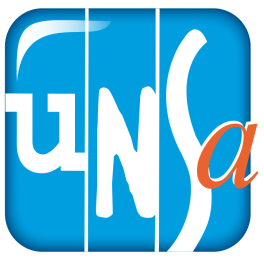 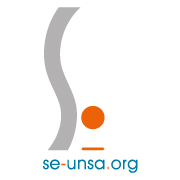 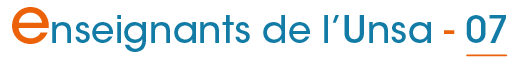 Lettre d'information n°363 du 05/04/2019Lettre d'information n°363 du 05/04/2019Lettre d'information n°363 du 05/04/2019Lettre d'information n°363 du 05/04/2019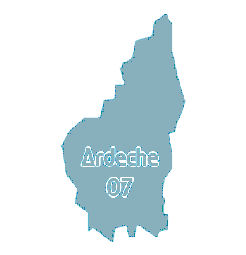 Sommaire- Réunion d'information Syndicale mercredi 10 avril 2019 au Teil- Mouvement départemental dernières informations- Adhésion découverte au SE-UnsaSommaire- Réunion d'information Syndicale mercredi 10 avril 2019 au Teil- Mouvement départemental dernières informations- Adhésion découverte au SE-UnsaSommaire- Réunion d'information Syndicale mercredi 10 avril 2019 au Teil- Mouvement départemental dernières informations- Adhésion découverte au SE-UnsaRéunion d'information Syndicale mercredi 10 avril 2019 au Teil Réunion d'information Syndicale mercredi 10 avril 2019 au Teil Réunion d'information Syndicale mercredi 10 avril 2019 au Teil Réunion d'information Syndicale mercredi 10 avril 2019 au Teil 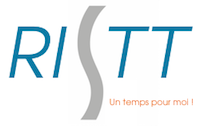 Chaque enseignant·e du 1er degré peut participer aux réunions d’information syndicale.La demande est à transmettre à l’IEN 48 h à l'avance. Chaque agent peut bénéficier jusqu’à 3 demi-journées par année scolaire. L'une d'entre elles peut être prise sur temps de travail face aux élèves, les deux autres peuvent être déduites des animations pédagogiques.Vous trouverez en cliquant ici le modèle de lettre pour annoncer votre participation par courrier ou mail.IEN Annonay     ce.ia07-IEN-Annonay@ac-grenoble.frIEN Aubenas 1  ce.ia07-IEN-Aubenas-I@ac-grenoble.frIEN Aubenas 2  ce.ia07-IEN-Aubenas-II@ac-grenoble.frIEN Guilherand-Granges   ce.ia07-IEN-Guilherand-Granges@ac-grenoble.frIEN Le Pouzin   ce.ia07-IEN-Le-Pouzin@ac-grenoble.frIEN Privas Adjoint   ce.ia07-IEN-Privas-Adjoint@ac-grenoble.frLes prochaines réunions d'information syndicale du SE-Unsa sont :Discussions et des échanges proposées lors de cette réunion :Actualité et mobilisations / Evaluations Nationales CP-CE1 / Mouvement / Promo et hors Classe dans le cadre du PPCR Et surtout pour que le dialogue soit au centre de nos échanges les thèmes que vous souhaiterez abordez        Chaque enseignant·e du 1er degré peut participer aux réunions d’information syndicale.La demande est à transmettre à l’IEN 48 h à l'avance. Chaque agent peut bénéficier jusqu’à 3 demi-journées par année scolaire. L'une d'entre elles peut être prise sur temps de travail face aux élèves, les deux autres peuvent être déduites des animations pédagogiques.Vous trouverez en cliquant ici le modèle de lettre pour annoncer votre participation par courrier ou mail.IEN Annonay     ce.ia07-IEN-Annonay@ac-grenoble.frIEN Aubenas 1  ce.ia07-IEN-Aubenas-I@ac-grenoble.frIEN Aubenas 2  ce.ia07-IEN-Aubenas-II@ac-grenoble.frIEN Guilherand-Granges   ce.ia07-IEN-Guilherand-Granges@ac-grenoble.frIEN Le Pouzin   ce.ia07-IEN-Le-Pouzin@ac-grenoble.frIEN Privas Adjoint   ce.ia07-IEN-Privas-Adjoint@ac-grenoble.frLes prochaines réunions d'information syndicale du SE-Unsa sont :Discussions et des échanges proposées lors de cette réunion :Actualité et mobilisations / Evaluations Nationales CP-CE1 / Mouvement / Promo et hors Classe dans le cadre du PPCR Et surtout pour que le dialogue soit au centre de nos échanges les thèmes que vous souhaiterez abordez        Chaque enseignant·e du 1er degré peut participer aux réunions d’information syndicale.La demande est à transmettre à l’IEN 48 h à l'avance. Chaque agent peut bénéficier jusqu’à 3 demi-journées par année scolaire. L'une d'entre elles peut être prise sur temps de travail face aux élèves, les deux autres peuvent être déduites des animations pédagogiques.Vous trouverez en cliquant ici le modèle de lettre pour annoncer votre participation par courrier ou mail.IEN Annonay     ce.ia07-IEN-Annonay@ac-grenoble.frIEN Aubenas 1  ce.ia07-IEN-Aubenas-I@ac-grenoble.frIEN Aubenas 2  ce.ia07-IEN-Aubenas-II@ac-grenoble.frIEN Guilherand-Granges   ce.ia07-IEN-Guilherand-Granges@ac-grenoble.frIEN Le Pouzin   ce.ia07-IEN-Le-Pouzin@ac-grenoble.frIEN Privas Adjoint   ce.ia07-IEN-Privas-Adjoint@ac-grenoble.frLes prochaines réunions d'information syndicale du SE-Unsa sont :Discussions et des échanges proposées lors de cette réunion :Actualité et mobilisations / Evaluations Nationales CP-CE1 / Mouvement / Promo et hors Classe dans le cadre du PPCR Et surtout pour que le dialogue soit au centre de nos échanges les thèmes que vous souhaiterez abordez        Chaque enseignant·e du 1er degré peut participer aux réunions d’information syndicale.La demande est à transmettre à l’IEN 48 h à l'avance. Chaque agent peut bénéficier jusqu’à 3 demi-journées par année scolaire. L'une d'entre elles peut être prise sur temps de travail face aux élèves, les deux autres peuvent être déduites des animations pédagogiques.Vous trouverez en cliquant ici le modèle de lettre pour annoncer votre participation par courrier ou mail.IEN Annonay     ce.ia07-IEN-Annonay@ac-grenoble.frIEN Aubenas 1  ce.ia07-IEN-Aubenas-I@ac-grenoble.frIEN Aubenas 2  ce.ia07-IEN-Aubenas-II@ac-grenoble.frIEN Guilherand-Granges   ce.ia07-IEN-Guilherand-Granges@ac-grenoble.frIEN Le Pouzin   ce.ia07-IEN-Le-Pouzin@ac-grenoble.frIEN Privas Adjoint   ce.ia07-IEN-Privas-Adjoint@ac-grenoble.frLes prochaines réunions d'information syndicale du SE-Unsa sont :Discussions et des échanges proposées lors de cette réunion :Actualité et mobilisations / Evaluations Nationales CP-CE1 / Mouvement / Promo et hors Classe dans le cadre du PPCR Et surtout pour que le dialogue soit au centre de nos échanges les thèmes que vous souhaiterez abordez        Mouvement départemental dernières informationsMouvement départemental dernières informationsMouvement départemental dernières informationsMouvement départemental dernières informationsL'ouverture lundi 1er avril de l'application de saisie via Iprof s'est accompagné de problèmes qui ont duré jusqu'à jeudi soir. Le SE-Unsa a fait partie des organisations syndicales qui, nationalement auprès du Ministère et localement auprès du Dasen lors d'une audience de l'Unsa mardi 2 avril, sont intervenues pour signifier ces difficultés, demander et finalement obtenir un décalage de la fermeture du serveur. Celui-ci fermera donc dimanche 14 avril à minuit, donnant à toutes et tous un délai plus raisonnable pour formuler ses vœux lors de ce mouvement départemental.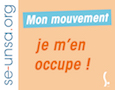 L'unsa est intervenu également auprès de la DIPER pour signifier des problèmes dans la liste des postes qui a été mise à jour (apparition des postes de co enseignement / poste de maitre E à Colombier le Jeune à supprimer....) 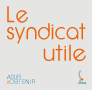 La nouvelle liste des postes sur notre site, nous vous conseillons de l'utiliser pour saisir les codes, la navigation dans l'application étant parfois erratique.De même avec l'annexe 3 de la liste des communes dans les secteurs géographiques. La version corrigée est à présent disponible.Attention aux postes de TS des secteurs de Joyeuse/Les Vans et de Vallon Pont d'Arc, ils sont répartis sur 3 écoles et non deux. N'hésitez pas à nous contacter pour en savoir plus.Nous restons à votre disposition pour aide et conseil (techniques comme dans les stratégies de vœux) jusqu'au 14 avril au soir.Par mail 07@se-unsa.org / téléphone 06.17.63.66.44 et 04.75.35.58.83  et rencontres lors de notre RIS (voir ci dessus).Les outils 2019 créés par les militants de l'Unsa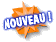 Notre mini guide du mouvement à téléchargerNos cartes des futurs secteurs de mouvement et circonscriptions (évidées par nos militants des communes sans écoles pour une meilleure lecture)Carte des écoles en coenseignementCarte des écoles supports de postes TSNotre site mouvement est à jour avec toutes les statistiques du dernier mouvement 2018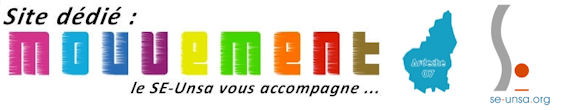 Pour chaque poste : nombre de demandes, barème d'obtention quand il y a mouvement, est ce que le titulaire cherchait à en partir en 2018 ? seul l'Unsa offre autant de détails en libre accès. www.seunsa07.comL'ouverture lundi 1er avril de l'application de saisie via Iprof s'est accompagné de problèmes qui ont duré jusqu'à jeudi soir. Le SE-Unsa a fait partie des organisations syndicales qui, nationalement auprès du Ministère et localement auprès du Dasen lors d'une audience de l'Unsa mardi 2 avril, sont intervenues pour signifier ces difficultés, demander et finalement obtenir un décalage de la fermeture du serveur. Celui-ci fermera donc dimanche 14 avril à minuit, donnant à toutes et tous un délai plus raisonnable pour formuler ses vœux lors de ce mouvement départemental.L'unsa est intervenu également auprès de la DIPER pour signifier des problèmes dans la liste des postes qui a été mise à jour (apparition des postes de co enseignement / poste de maitre E à Colombier le Jeune à supprimer....) La nouvelle liste des postes sur notre site, nous vous conseillons de l'utiliser pour saisir les codes, la navigation dans l'application étant parfois erratique.De même avec l'annexe 3 de la liste des communes dans les secteurs géographiques. La version corrigée est à présent disponible.Attention aux postes de TS des secteurs de Joyeuse/Les Vans et de Vallon Pont d'Arc, ils sont répartis sur 3 écoles et non deux. N'hésitez pas à nous contacter pour en savoir plus.Nous restons à votre disposition pour aide et conseil (techniques comme dans les stratégies de vœux) jusqu'au 14 avril au soir.Par mail 07@se-unsa.org / téléphone 06.17.63.66.44 et 04.75.35.58.83  et rencontres lors de notre RIS (voir ci dessus).Les outils 2019 créés par les militants de l'UnsaNotre mini guide du mouvement à téléchargerNos cartes des futurs secteurs de mouvement et circonscriptions (évidées par nos militants des communes sans écoles pour une meilleure lecture)Carte des écoles en coenseignementCarte des écoles supports de postes TSNotre site mouvement est à jour avec toutes les statistiques du dernier mouvement 2018Pour chaque poste : nombre de demandes, barème d'obtention quand il y a mouvement, est ce que le titulaire cherchait à en partir en 2018 ? seul l'Unsa offre autant de détails en libre accès. www.seunsa07.comL'ouverture lundi 1er avril de l'application de saisie via Iprof s'est accompagné de problèmes qui ont duré jusqu'à jeudi soir. Le SE-Unsa a fait partie des organisations syndicales qui, nationalement auprès du Ministère et localement auprès du Dasen lors d'une audience de l'Unsa mardi 2 avril, sont intervenues pour signifier ces difficultés, demander et finalement obtenir un décalage de la fermeture du serveur. Celui-ci fermera donc dimanche 14 avril à minuit, donnant à toutes et tous un délai plus raisonnable pour formuler ses vœux lors de ce mouvement départemental.L'unsa est intervenu également auprès de la DIPER pour signifier des problèmes dans la liste des postes qui a été mise à jour (apparition des postes de co enseignement / poste de maitre E à Colombier le Jeune à supprimer....) La nouvelle liste des postes sur notre site, nous vous conseillons de l'utiliser pour saisir les codes, la navigation dans l'application étant parfois erratique.De même avec l'annexe 3 de la liste des communes dans les secteurs géographiques. La version corrigée est à présent disponible.Attention aux postes de TS des secteurs de Joyeuse/Les Vans et de Vallon Pont d'Arc, ils sont répartis sur 3 écoles et non deux. N'hésitez pas à nous contacter pour en savoir plus.Nous restons à votre disposition pour aide et conseil (techniques comme dans les stratégies de vœux) jusqu'au 14 avril au soir.Par mail 07@se-unsa.org / téléphone 06.17.63.66.44 et 04.75.35.58.83  et rencontres lors de notre RIS (voir ci dessus).Les outils 2019 créés par les militants de l'UnsaNotre mini guide du mouvement à téléchargerNos cartes des futurs secteurs de mouvement et circonscriptions (évidées par nos militants des communes sans écoles pour une meilleure lecture)Carte des écoles en coenseignementCarte des écoles supports de postes TSNotre site mouvement est à jour avec toutes les statistiques du dernier mouvement 2018Pour chaque poste : nombre de demandes, barème d'obtention quand il y a mouvement, est ce que le titulaire cherchait à en partir en 2018 ? seul l'Unsa offre autant de détails en libre accès. www.seunsa07.comL'ouverture lundi 1er avril de l'application de saisie via Iprof s'est accompagné de problèmes qui ont duré jusqu'à jeudi soir. Le SE-Unsa a fait partie des organisations syndicales qui, nationalement auprès du Ministère et localement auprès du Dasen lors d'une audience de l'Unsa mardi 2 avril, sont intervenues pour signifier ces difficultés, demander et finalement obtenir un décalage de la fermeture du serveur. Celui-ci fermera donc dimanche 14 avril à minuit, donnant à toutes et tous un délai plus raisonnable pour formuler ses vœux lors de ce mouvement départemental.L'unsa est intervenu également auprès de la DIPER pour signifier des problèmes dans la liste des postes qui a été mise à jour (apparition des postes de co enseignement / poste de maitre E à Colombier le Jeune à supprimer....) La nouvelle liste des postes sur notre site, nous vous conseillons de l'utiliser pour saisir les codes, la navigation dans l'application étant parfois erratique.De même avec l'annexe 3 de la liste des communes dans les secteurs géographiques. La version corrigée est à présent disponible.Attention aux postes de TS des secteurs de Joyeuse/Les Vans et de Vallon Pont d'Arc, ils sont répartis sur 3 écoles et non deux. N'hésitez pas à nous contacter pour en savoir plus.Nous restons à votre disposition pour aide et conseil (techniques comme dans les stratégies de vœux) jusqu'au 14 avril au soir.Par mail 07@se-unsa.org / téléphone 06.17.63.66.44 et 04.75.35.58.83  et rencontres lors de notre RIS (voir ci dessus).Les outils 2019 créés par les militants de l'UnsaNotre mini guide du mouvement à téléchargerNos cartes des futurs secteurs de mouvement et circonscriptions (évidées par nos militants des communes sans écoles pour une meilleure lecture)Carte des écoles en coenseignementCarte des écoles supports de postes TSNotre site mouvement est à jour avec toutes les statistiques du dernier mouvement 2018Pour chaque poste : nombre de demandes, barème d'obtention quand il y a mouvement, est ce que le titulaire cherchait à en partir en 2018 ? seul l'Unsa offre autant de détails en libre accès. www.seunsa07.comMars à Mai / Adhésion découverte : le bon moment pour adhérer au SE-Unsa Mars à Mai / Adhésion découverte : le bon moment pour adhérer au SE-Unsa Mars à Mai / Adhésion découverte : le bon moment pour adhérer au SE-Unsa Mars à Mai / Adhésion découverte : le bon moment pour adhérer au SE-Unsa Vous pouvez adhérer au SE-Unsa en réglant votre cotisation :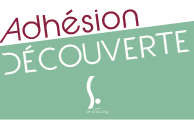 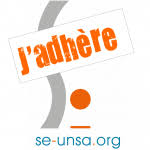 Par prélèvement automatique et fractionné sans frais (jusqu’à 10 prélèvements dans l’année)J’adhère en ligneAdhérer au SE-Unsa, c’est payer une cotisation qui est la même partout en France. C’est participer à une action collective pour la défense et la promotion de l’École publique et de ses personnels. C’est porter, ensemble, un projet de transformation de l’École et peser pour obtenir des moyens à la hauteur des enjeux auxquels elle doit faire face afin d’assurer la réussite de tous les élèves.Le montant des adhésions au SE-Unsa est fixé chaque année par le Conseil National de notre syndicat.Grille des cotisations disponible iciVous pouvez adhérer au SE-Unsa en réglant votre cotisation :Par prélèvement automatique et fractionné sans frais (jusqu’à 10 prélèvements dans l’année)J’adhère en ligneAdhérer au SE-Unsa, c’est payer une cotisation qui est la même partout en France. C’est participer à une action collective pour la défense et la promotion de l’École publique et de ses personnels. C’est porter, ensemble, un projet de transformation de l’École et peser pour obtenir des moyens à la hauteur des enjeux auxquels elle doit faire face afin d’assurer la réussite de tous les élèves.Le montant des adhésions au SE-Unsa est fixé chaque année par le Conseil National de notre syndicat.Grille des cotisations disponible iciVous pouvez adhérer au SE-Unsa en réglant votre cotisation :Par prélèvement automatique et fractionné sans frais (jusqu’à 10 prélèvements dans l’année)J’adhère en ligneAdhérer au SE-Unsa, c’est payer une cotisation qui est la même partout en France. C’est participer à une action collective pour la défense et la promotion de l’École publique et de ses personnels. C’est porter, ensemble, un projet de transformation de l’École et peser pour obtenir des moyens à la hauteur des enjeux auxquels elle doit faire face afin d’assurer la réussite de tous les élèves.Le montant des adhésions au SE-Unsa est fixé chaque année par le Conseil National de notre syndicat.Grille des cotisations disponible iciVous pouvez adhérer au SE-Unsa en réglant votre cotisation :Par prélèvement automatique et fractionné sans frais (jusqu’à 10 prélèvements dans l’année)J’adhère en ligneAdhérer au SE-Unsa, c’est payer une cotisation qui est la même partout en France. C’est participer à une action collective pour la défense et la promotion de l’École publique et de ses personnels. C’est porter, ensemble, un projet de transformation de l’École et peser pour obtenir des moyens à la hauteur des enjeux auxquels elle doit faire face afin d’assurer la réussite de tous les élèves.Le montant des adhésions au SE-Unsa est fixé chaque année par le Conseil National de notre syndicat.Grille des cotisations disponible iciN'hésitez pas à diffuser cette lettre. Si des collègues désirent également la recevoir chez eux, qu'ils nous envoient leurs coordonnées complètes (nom, prénom, établissement, adresse personnelle, mail).Particuliers, pour vous inscrire ou interrompre votre abonnement gratuit à la lettre en ligne du SE-UNSA 07, écrivez-nous 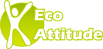 Respectez l’environnement N’imprimez ce message que si nécessaireN'hésitez pas à diffuser cette lettre. Si des collègues désirent également la recevoir chez eux, qu'ils nous envoient leurs coordonnées complètes (nom, prénom, établissement, adresse personnelle, mail).Particuliers, pour vous inscrire ou interrompre votre abonnement gratuit à la lettre en ligne du SE-UNSA 07, écrivez-nous Respectez l’environnement N’imprimez ce message que si nécessaireSyndicat des Enseignants-UNSA de l’ARDECHE13, rue François ValletonBP 2021407206 AUBENAS CedexTel : 04.75 35 58 83Mail : 07@se-unsa.orgSite internet :http://sections.se-unsa.org/07/Facebook : https://www.facebook.com/LeSE.UnsaTwitter : http://twitter.com/SE_Unsa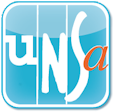 